MTK-Vieremän vastuuhenkilöt.Ympäristöasiamies Esko Luttinen.Lomitusvastaavaa Mika Hyvönen.Lomitustyöryhmän yhdyshenkilö Mika Hyvönen.Kuluttajavastaava Laura Kauhanen.Työterveyshuollon yhdyshenkilö Ulla Miettinen.Sosiaalivastaava Ulla Miettinen.  Yrittäjävastaava Antti Kauppinen.  Maaseutunuorten yhdyshenkilö Lassi Heiskanen.Riistahoitoyhdistyksen edustaja Jyrki Huttunen varalla Vesa Ahola.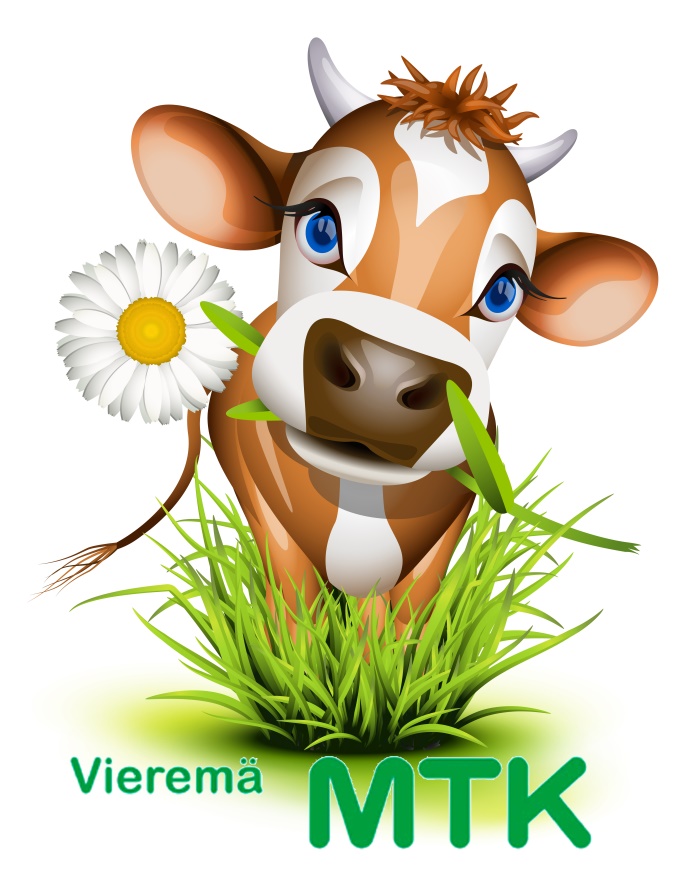 